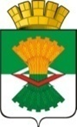 АДМИНИСТРАЦИЯМАХНЁВСКОГО МУНИЦИПАЛЬНОГО ОБРАЗОВАНИЯПОСТАНОВЛЕНИЕ18 декабря 2020 года                                                                                             № 844                                                           п.г.т. МахнёвоО внесении изменений в постановление Администрации Махнёвского муниципального образования от 21 мая 2020 года № 376 «О создании и утверждении Порядка работы Комиссии по назначению   пенсии за выслугу лет муниципальной службы   лицам, замещающим (замещавшим) должности муниципальной службы   и лицам, замещающим (замещавшим) муниципальные должности, Махнёвского муниципального образования»  В связи с кадровыми изменениями в Администрации Махнёвского муниципального образования, ПОСТАНОВЛЯЮ:1. Внести в постановление Администрации Махнёвского муниципального образования от 21.05.2020 года № 376 «О создании и утверждении Порядка работы Комиссии по назначению   пенсии за выслугу лет муниципальной службы   лицам, замещающим (замещавшим) должности муниципальной службы   и лицам, замещающим (замещавшим) муниципальные должности, Махнёвского муниципального образования» следующие изменения:1.1. прилагаемый к постановлению Состав Комиссии по назначению и выплате пенсии за выслугу лет муниципальной службы лицам, замещающим (замещавшим) должности муниципальной службы   и лицам, замещающим (замещавшим) муниципальные должности, Махнёвского муниципального образования изложить в следующей редакции (Приложение № 1).2. Разместить настоящее постановление на официальном сайте Махнёвского муниципального образования в сети «Интернет».3. Контроль за исполнением настоящего постановления оставляю за собой.Глава Махнёвского муниципального образования                                                                 А.С. КорелинПриложение № 1к Порядку работы Комиссии  от 18.12.2020 № 844Состав Комиссии по назначению и выплате пенсии за выслугу лет муниципальной службы   лицам, замещающим (замещавшим) должности муниципальной службы   и лицам, замещающим (замещавшим) муниципальные должности, Махнёвского муниципального образования  Кокшарова Галина Александровна Заместитель главы АдминистрацииМахнёвского МО по социальнымвопросампредседатель комиссииКислыхАлексейВладимирович Начальник отдела правового обеспечения, муниципальной службы и кадров Администрации муниципального образования секретарь комиссииЧлены комиссии: Козуб Светлана АлександровнаНачальник отдела экономики и потребительского рынка Администрации Махнёвского МОКиселева Светлана МихайловнаНачальник отдела бухгалтерского учета и       отчётности Администрации муниципального образованияПлюхина Эмине ЭскендеровнаНачальник Финансового отдела Администрации Махнёвского муниципального образования Жданова Наталья Юрьевна Главный специалист аппарата Думы Махнёвского муниципального образования (по согласованию)